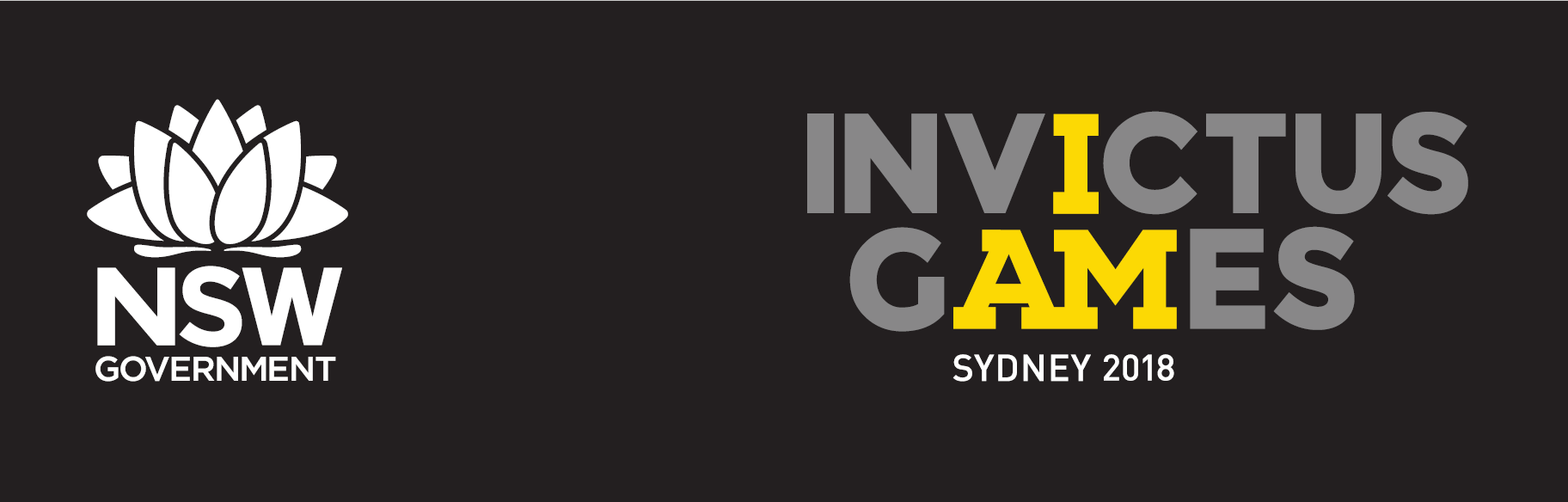 INVICTUS GAMES SYDNEY 2018 EDUCATION PROJECTEDUCATIONAL EXCURSION EXPERIENCE – BULLETIN 2Monday 22 – Friday 26 October 2018Dear Colleagues,The Invictus Games Sydney 2018 is now only a month away!  The planning for your school’s involvement and participation is nearing finalisation. Your individual school program will be emailed to the school on Friday, 21 September. Please read it closely.Event Tickets:Tickets will be handed out at the welcome and orientation on the day of attendance. Tickets will not be mailed.Confirmation of your school program and payment for tickets:The number of tickets your school will be invoiced for is clearly indicated on your individual school program.The information about ticket numbers will be used to generate a direct debit from your school account via a Sundry Tax Invoice/RCTI Statement which we will upload to EDConnect Accounts Receivable. This upload is scheduled for October.The contractual commitments with the venues, caterers, workshop presenters and speakers mean that we will not be able to vary ticketing after this term. We will not be able to provide refunds on tickets. It is your responsibility to advise, in writing, any changes to ticket numbers by close of business on Friday, 28 September.If there is a discrepancy please inform Sheena Walker, via email at sheena.walker@det.nsw.edu.auGeneral reminders and information for your visitSupervision:Students will be under the supervision of their accompanying school teachers and staff at all times. At the welcome and orientation at 7.30 am students will be advised to use Gate C as the “help point”. Schools should prepare students for the day so that they know to return to Gate C if they become lost or separated from their group. Schools should have strategies in place in case students become lost.Each venue will have Department of Education event staff (teachers and student volunteers) to assist with information and to guide student movement.Media Information:The Invictus Games Sydney 2018 is an internationally recognised event. There will be a large media presence in the Sydney Olympic Park (SOP) precinct. This will include commercial TV and radio stations as well as other media. The Department of Education will also have a media unit recording participants and spectators at the various workshops and presentations. Supervising teachers need to know which of their students do not have permission to publish and should ensure that these students are not interviewed or have their individual image taken by any media. School Uniform:Students should be dressed in their PE/sports uniform as many of the workshops require physical participation.  Please wear suitable shoes for walking around the venues.Back packs and school bags:As you would expect, security arrangements for the Games will be tight.  The organisers have impressed on us again that under conditions of entry no-one will be permitted to enter with glass, metal bottles or umbrellas. Personal bags will be examined and bag size is restricted.To meet the security requirements and to expedite venue entry all teachers and students will be provided with a drawstring bag. Students can use these for any food or belongings that they bring with them.Please do not allow students to carry school bags.For staff members required to carry medical equipment, your bag will be checked and tagged appropriately.Morning tea and lunch:Students will be able to bring snacks and food from home into venues. Snacks should be carried in ziplock (or the like) bags and transferred to the drawstring bags at orientation. As the venues have security and commercial conditions on the supply of food and drinks, each ticket includes the provision of lunch (a sandwich, a piece of fruit and a bottle of water). The lunch time and distribution point will be indicated on your individual school program.Teachers are advised that the venues have restrictions which mean that you van only consume coffee purchased at the venue. You will not be permitted to bring in coffee purchased from other venues/shops.Students with Special Needs:Suitable toileting and feeding facilities are available at ANZ Stadium adjacent to gate C. If a hoist and sling is required please advise Sheena Walker, via email at sheena.walker@det.nsw.edu.au by Wednesday, 26 September 2018.Coach and Bus Parking and Access to Sydney Olympic Park:  Schools travelling to Sydney Olympic Park by coach or bus, should approach from Uhrig Road (via Carter Street) and park in the POD ‘C’ parking area, no later than 7.30 am.  You will be directed to ANZ Stadium Gate ‘C’. FURTHER INFORMATION about the event is available via the website at Invictus Games Education ProjectPLEASE check your individual school program.